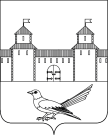 от 01.06.2016 № 802-пО присвоении  адреса земельному участку Руководствуясь статьей 7 Земельного кодекса Российской Федерации от 25.10.2001 №136-ФЗ, статьей 16 Федерального закона от 06.10.2003 №131-ФЗ «Об общих принципах организации местного самоуправления в Российской Федерации», постановлением Правительства Российской Федерации от 19.11.2014 №1221 «Об утверждении Правил присвоения, изменения и аннулирования адресов», приказом Министерства экономического развития Российской Федерации от 01.09.2014 №540 «Об утверждении классификатора видов разрешенного использования земельных участков», статьями 32, 35, 40 Устава муниципального образования Сорочинский городской округ Оренбургской области, свидетельством о праве собственности на землю  №161-С выданного администрацией города Сорочинска от 21.06.93г., кадастровым паспортом земельного участка от 07.11.2012 №56/12-255063, архивной копией от 12.11.2012 №279-З распоряжения администрации города Сорочинска от 17.03.93г. №190-р «О выдаче свидетельств членам садоводческого товарищества «Надежда» и поданным заявлением (вх.№Фз-599 от 13.05.2016) администрация Сорочинского городского округа Оренбургской области  постановляет:Присвоить земельному участку с кадастровым номером 56:45:0102026:237, адрес: Российская Федерация, Оренбургская область, г.Сорочинск, садовый массив №1 (с/т «Надежда»), ул.Садовая, №7; вид разрешенного использования земельного участка: ведение садоводства. Категория земель: земли населенных пунктов. Контроль за исполнением настоящего постановления возложить на главного архитектора муниципального образования Сорочинский городской округ Оренбургской области – Крестьянова А.Ф.Настоящее постановление вступает в силу  со дня подписания и подлежит размещению на Портале муниципального образования Сорочинский городской округ Оренбургской области.Глава муниципального образования Сорочинский городской округ                                                    Т.П. Мелентьева	Разослано: в дело, прокуратуре,  Управлению архитектуры, заявителю, Вагановой Е.В.Администрация Сорочинского городского округа Оренбургской областиП О С Т А Н О В Л Е Н И Е